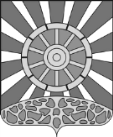 АДМИНИСТРАЦИЯ  УНИНСКОГО МУНИЦИПАЛЬНОГО ОКРУГА  КИРОВСКОЙ ОБЛАСТИПОСТАНОВЛЕНИЕ09.11.2022							 	                  № 628пгт УниО дополнительных мерах социальной поддержки семей мобилизованных гражданРуководствуясь Указом Губернатора Кировской области от 05.10.2022 № 81 «О дополнительной социальной поддержке членов семей граждан, призванных на военную службу по мобилизации в Вооруженные Силы Российской Федерации», Постановлением Правительства Кировской области от 20.10.2022 N 562-П "О внесении изменений в постановление Правительства Кировской области от 07.10.2022 N 548-П" администрация   Унинского  муниципального  округа ПОСТАНОВЛЯЕТ:1.  Установить дополнительные меры социальной поддержки членов семей граждан, призванных на военную службу по мобилизации в Вооруженные Силы Российской Федерации (далее- мобилизованные граждане):1.1. Начальнику управления культуры Чесноковой Н.Н., начальнику управления образования Сотониной С.В. обеспечить в подведомственных организациях реализацию дополнительных мер социальной поддержки:1.1.1.Предоставление не достигшим возраста 18 лет детям мобилизованных граждан (далее - несовершеннолетние дети мобилизованных граждан) бесплатных услуг дополнительного образования в подведомственных муниципальных образовательных организациях.1.1.2. Предоставление несовершеннолетним детям мобилизованных граждан бесплатных услуг в подведомственных физкультурно-спортивных организациях.1.1.3. Бесплатное посещение членами семей мобилизованных граждан концертов, спектаклей, выставок, фестивалей, конкурсов, смотров, проводимых муниципальными учреждениями культуры.1.2. Обществу с ограниченной ответственностью "УНИАВТО" (Блинов А.А.) обеспечить бесплатный проезд несовершеннолетних детей мобилизованных граждан в общественном транспорте по межмуниципальным маршрутам регулярных перевозок на территории Унинского муниципального округа.1.3. Администрации Унинского муниципального округа (заведующий отделом по управлению муниципальной собственностью Комарова Н.Н.)  предусмотреть в порядке предоставления субсидии на обеспечение мер по поддержке юридических лиц и индивидуальных предпринимателей, осуществляющих регулярные перевозки пассажиров и багажа автомобильным транспортом на муниципальных маршрутах регулярных перевозок на территории Унинского муниципального округа, возмещение затрат, связанных с бесплатным проездом детей мобилизованных граждан в возрасте от 7 до 18 лет в общественном транспорте по муниципальным маршрутам регулярных перевозок.  2.  Настоящее постановление подлежит опубликованию в Информационном бюллетене органов местного самоуправления  Унинского муниципального округа  и размещению на официальном сайте Унинского муниципального округа.Глава  Унинскогомуниципального округа                                                                Т.Ф. Боровикова